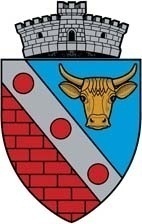 COMUNA BAND,JUDEȚUL MUREȘP R I M A R                       D I S P O Z I T I A  NR. 604    din  04  Octombrie    2022 Privind  convocarea Consiliului local Band  în sedință  extraordinară      Ing.  RADU  MIRCEA, primarul  comunei BAND  , județul Mureș    Având în vedere prevederile art.133 alin.(2), art.134 alin.(1) lit.a) , alin.(2), alin.(3) și art.196 alin.(1) lit.b) ,art.243 art.(1) din O.U.G. nr 57/2019 privind Codul administrativ ,D I S P U N  :Articol unic.  Se convoacă Consiliul local  Band în ședință extraordinară ,  pentru data de 10 octombrie  2022 , ora 13:00  în sala Caminului cultural Band,str.Tg.Mureșului, nr. 5 , cu următoarea ordine de zi :Pct.1-Proiect de Hotărâre  privind aprobarea proiectului si a cheltuielilor aferente proiectului„ACHIZIȚIE MIJLOC DE TRANSPORT ÎN COMUN NEPOLUANT SI STATII DE INCARCARE”în cadrul Planului Național de Redresare și Reziliență al României, Componenta 10–Fondul local,InvestitiaI.1: Mobilitate urbană durabilă,Subinvestitia I.1.1. Înnoirea parcului de vehicule destinate transportului public (achizițiade vehicule nepoluante)
                                                             Raportor-primar ing .Radu MirceaPct.2- Proiect de hotărâre privind   aprobarea investiției  “Reabilitarea moderată a clădirilor publice pentru a îmbunătății furnizarea de servicii publice de către unitățile administrativ teritoriale –Scoala primară Petea”, ce va fi depusă pentru obținerea de finanțare nerambursabilă în cadrul COMPONENTEI 10 - Fondul Local în cadrul Planului Național de Redresare și Reziliență (PNRR)                                                                                                       Raportor-primar ing .Radu MirceaPct.3- Proiect de hotărâre privind aprobarea construirii unui parc fotovoltaic în Pășunea Adăuș                                                              Raportor-primar ing .Radu Mircea Pct.4- Proiect de hotărâre privind aprobarea închirierii spatiului-Atelier mecanic- din strada Gebenișului, nr.42, întocmirea uni Raport de eveluare în vederea stabilirii  chiriei.                                                              Raportor-primar ing .Radu Mircea Pct.5-Proiect de hotărâre privind actualizarea protocolului aprobat prin HCL nr. 106 din 19.09.2017 privind administrarea terenurilor și a clădirilor în care își desfășoară activitatea  unitățile de învățământ preuniversitar de stat din Comuna Band..                                                                                                                                               Raportor-primar ing .Radu Mircea                                           P R I M A R,Ing. MIRCEA RADU                                                                         Contrasemnează,                           Secretar general al Comunei Band ,CLAUDIA COSTIN(Ședințele Consiliului  local  sunt publice : Art.138 alin.(1) din O.U.G. NR.57/2019 privind  Codul dministrativ )